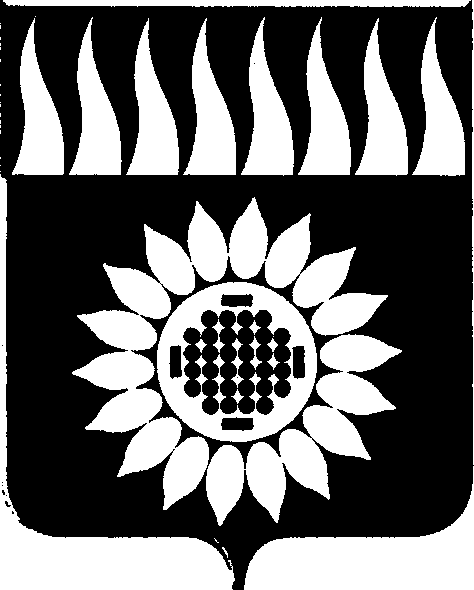 ГОРОДСКОЙ ОКРУГ ЗАРЕЧНЫЙД У М Ашестой  созыв____________________________________________________________ДВЕНАДЦАТОЕ ОЧЕРЕДНОЕ ЗАСЕДАНИЕР Е Ш Е Н И Е30.03.2017 г. № 56-РО внесении изменений в решение Думы «Об установлении налога на имущество физических лиц на территории городского округа Заречный              На основании ст. 45 Устава городского округа Заречный              Дума решила:              1. Внести в решение Думы  от 18.11.2014г. № 134-Р «Об установлении налога на имущество физических лиц на территории городского округа Заречный» (с изменениями от 29.10.2015г. № 143-Р, от 24.11.2016г. № 50-Р) следующие изменения:             1.1. в пункте 5 решения в таблице в графе 2 строку 4 изложить в редакции: «свыше 300, 0 тыс.руб до 500,0 тыс. руб. включительно», в графе 2 строках 9, 10 после слов «от 500,0 тыс.руб. до 700,0 тыс.руб», «от 700,0 тыс.руб. до 1000,0 тыс.руб.» дополнить словом «включительно».Председатель Думы городского округа                                         В.Н. БоярскихГлава городского округа                                                                 А.В. Захарцев